Οιe - ιστορίες στην τάξη!«Όλοι μαζί ΣυνδεΔεμένοι»Σκεπτόμαστε Θυμόμαστε ΑπαντούμεΑ. Την εβδομάδα που πέρασε κατάφερα να…................................................................................................................................................................................................................................................................................................................................................................................................................................................................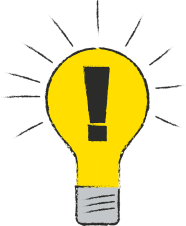 Β. Ποιο/α χαρακτηριστικά του εαυτού μου με βοήθησαν να τα καταφέρω….................................................................................................................................................................................................................................................................................................................................................................................................................................................Γ. Τι άλλο ή ποιος άλλος με βοήθησε να τα καταφέρω……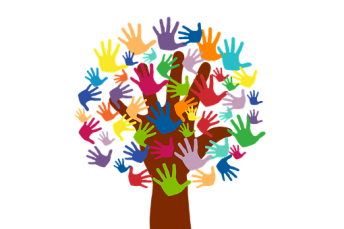 .............................................................................................................................................................................................................................................................................................................................................................................................Οιe - ιστορίες στην τάξη!«Όλοι μαζί ΣυνδεΔεμένοι»Σκεπτόμαστε Θυμόμαστε ΑπαντούμεΑ. Αυτό που με δυσκόλεψε την εβδομάδα που πέρασε ήταν…..............................................................................................................................................................................................................................................................................................................................................................................................................................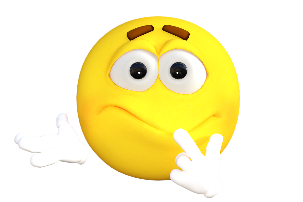 Β. Τι έκανα για να ξεπεράσω τη δυσκολία μου;..............................................................................................................................................................................................................................................................................................................................................................................................................................................................................Γ. Τι άλλο θα μπορούσα να κάνω;..............................................................................................................................................................................................................................................................................................................................................................................................................................................................................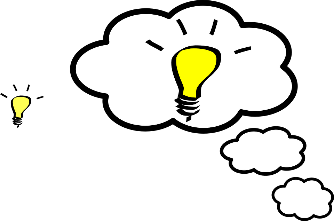 Από ποιον θα μπορούσα να ζητήσω βοήθεια;...............................................................................................................